I LIKE __.       I DON’T LIKE __.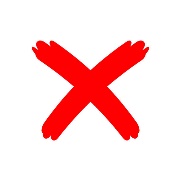 I PLAY __. I DON’T PLAY __.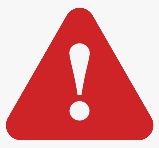 